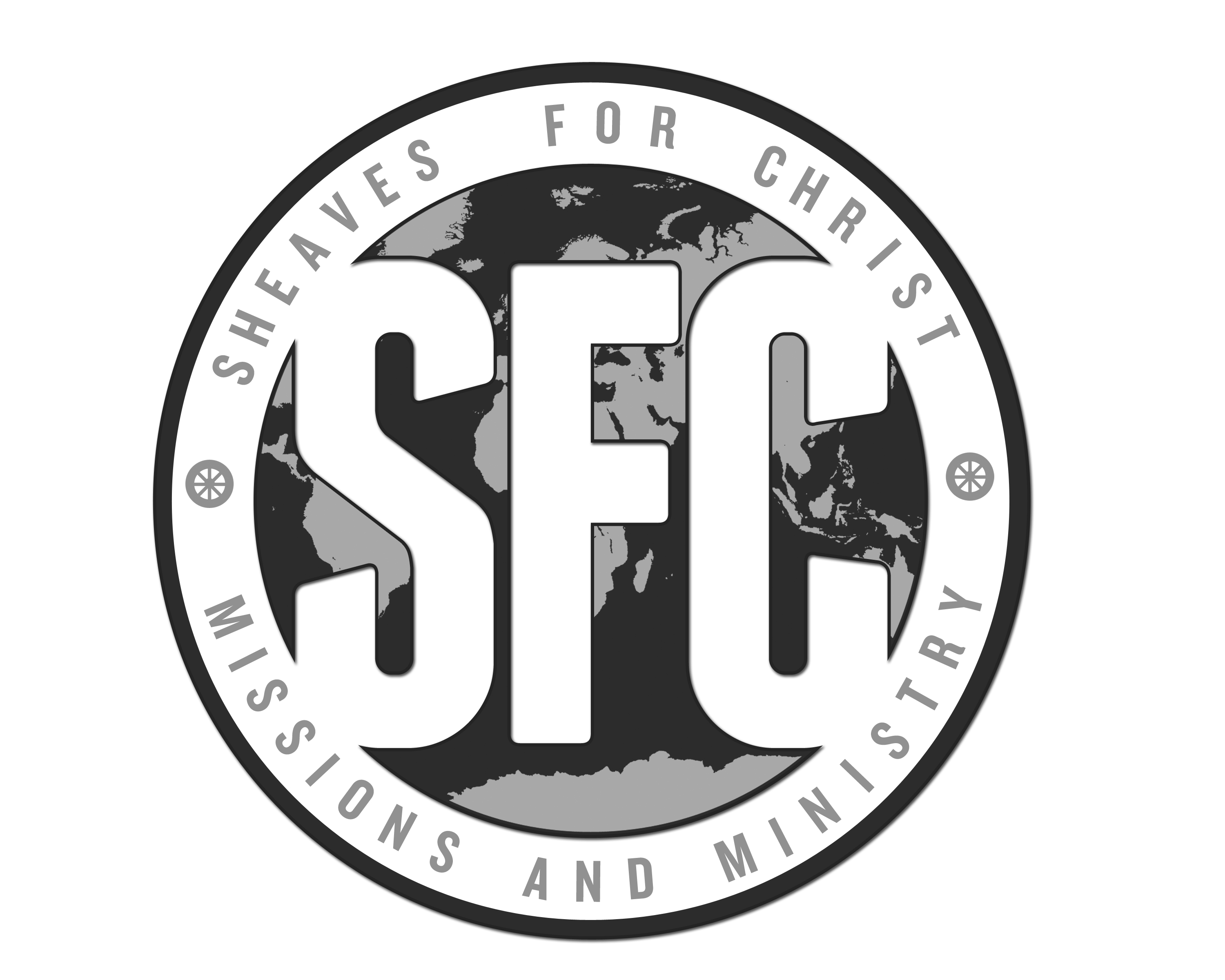 Sheaves for Christ Scholarship ApplicationMinnesota District Youth DepartmentRyan Enderson 1511 Eckerson Drive Worthington, MN 56187651-341-1288revenderson@hotmail.comDIRECTIONS: Application should be typed or printed legibly. The essay is to be typed and double-spaced. It is your responsibility to see that your completed application is sent to the Minnesota District Youth Department by June 1st.  Return the application to the above address. Personal Information   Date: ____________________Citizenship:  		 United States		CanadaFull Name:				                            						 			(First			M.			Last)Sex:  _____ Male     _____ Female 		Date of Birth: ______________________________									(MM/DD/YYYY)  Correspondence Address: 										  City:							  State:		  Zip:				Permanent Address (If different from above): 							  City:							  State:		  Zip:				UPCI District (If different than State):									E-mail Address: 											  				(You will be contacted regarding application status via e-mail)	Telephone Number: (____)__________	Secondary Telephone Number: (____)__________   Marital Status: ____ Single  ____ Married  ____ Widowed  ____ DivorcedFather’s Name 					Occupation 					Mother’s Name 					Occupation 					Guardian’s Name 					Occupation __________________________Marital Status of Parents or Guardian:  ___ Single       ___ Married      ___ Widowed      ___ DivorcedScholastic HistoryList any other scholastic information relevant to your application (i.e. honors, awards, clubs, etc.)If you need more space, continue on a separate piece of paper.																																							_____________________												__________													_______	Employment History	Beginning with the most recent (list only three):Academic Budget ProjectionPlease accurately estimate the financial resources available to you below. Financial Resources:	Available Income for Academic Year:		Bank or Private Educational Loans							Personal Earnings								Parental Support										Scholarships Received:		Name:											Total Financial Resources									Describe any unusual personal expenses or income situations that make it difficult for you and your family to contribute to the cost of your education:													______________________________________________________________________Christian ServiceHave you been baptized in Jesus Name? 			 Date 				PlaceHave you received the baptism of the Holy Ghost according to Acts 2:4? 		 Date 					 PlaceName of the United Pentecostal Church you currently attend:					Church address:														Address					City, St ZipHow long have you attended this church? 								Pastor’s name:						  Phone number: (____)___________Address:															Address					City, St ZipAre you now living a consistent Christian life to the best of your ability? 				List and describe any church-related activities in which you have been or are now involved (youth ministry, Bible quizzing, Sunday school, choir, orchestra, evangelism, etc.) 			Do you feel a call to any particular area of Christian service? 					Explain:												Additional InformationAre there any other circumstances you would like us to consider in evaluating your application?Academic InterestsIndicate below which UPCI-endorsed institutions you are interested in attending. If you are interested in more than one, please indicate up to three choices in order of preference. Should you win the scholarship, we will use this information to notify the institution of your award status and your interest.______Apostolic Bible Institute			______Christian Life College		 St. Paul, Minnesota					 Stockton, California______Indiana Bible College				______Northeast Christian College 	 Indianapolis, Indiana					 Fredericton, New Brunswick, Canada______Texas Bible College				______Urshan College		 Lufkin, Texas						 St. Louis, MissouriConcerning your pursuit of a college education, please complete the following statement: This fall, I will be in the ______year of a ______year curriculum and expect to graduate 		          (1st, 2nd, 3rd, or 4th)	       (1, 2, 3, or 4)in 		 (month) of 20______with a _________ degree in 				 (major).			   	        	 (Associates / Bachelors / Masters)EssayOn separate paper, express in your own words why you would like to attend Bible College or Graduate School. Explain what contribution you believe Christian education can make to your life and how you plan to utilize the benefits in your future. The essay should be 350-500 words, typed, and double spaced.Category SelectionPlease indicate the scholarship category for which you are applying: (Select only one)	 Category 1: Bible/Christian College freshman	 Category 2: Bible/Christian College upperclassmanCertificationTo the best of my ability, I believe that all of the information submitted with this application and all of the information submitted is true, current, and accurate. ____________________________________________		__________________		Applicant’s signature						  Date____________________________________________		__________________		Pastor’s signature (required)					  DateIMPORTANT!  It is the applicant’s responsibility to see that your completed application is received by the Minnesota District Youth Department by June 1st. Return application to:			Attention: Ryan EndersonMinnesota District Youth Division 					1511 Eckerson Drive  					Worthington, MN 56187Schools AttendedNameCity/StateMajorGPADates AttendedGrad. DateDegree__/__ to __/____/__ to __/____/__ to __/____/__ to __/__Company NameAddressDates EmployedFull or Part Time?Job title & brief description__/__ to __/____/__ to __/____/__ to __/__